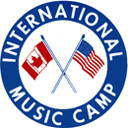 INTERNATIONAL MUSIC CAMP 
North Dakota Federation of Music Clubs Scholarship Application Form2020Applicant InformationApplicant InformationSchool Attending:School Attending:Musical Involvement InformationMusical Involvement InformationPlease list your activities and accomplishments in music:
____________________________________________________________________________________________________________________________________________________________________________________________________________________________________________________________________________________________________________________________________________________________________________Are there any unique circumstances to be considered in your application?
______________________________________________________________________________________________________________________________________________________________________________________Name of Music Teacher (must be a member of NDFMC): _________________________________________Name of NDFMC Junior Music Club: __________________________________________________________Send application to:International Music Camp, Attn: Scholarship Programs, 111 11th Ave SW, Suite #3;  Minot, ND 58701Phone: 701-838-8472   Fax: 701-838-1351E-mail: info@internationalmusiccamp.comApplication deadline is 5:00pm CST, Friday, May 8, 2020All applicants will be notified by May 18, 2020International Music CampNorth Dakota Federation of Music Clubs Scholarship2020 Scholarship ApplicationDeadline: May 8, 2020International Music Camp Summer School of Fine Arts2020 DatesPlease list your activities and accomplishments in music:
____________________________________________________________________________________________________________________________________________________________________________________________________________________________________________________________________________________________________________________________________________________________________________Are there any unique circumstances to be considered in your application?
______________________________________________________________________________________________________________________________________________________________________________________Name of Music Teacher (must be a member of NDFMC): _________________________________________Name of NDFMC Junior Music Club: __________________________________________________________Send application to:International Music Camp, Attn: Scholarship Programs, 111 11th Ave SW, Suite #3;  Minot, ND 58701Phone: 701-838-8472   Fax: 701-838-1351E-mail: info@internationalmusiccamp.comApplication deadline is 5:00pm CST, Friday, May 8, 2020All applicants will be notified by May 18, 2020International Music CampNorth Dakota Federation of Music Clubs Scholarship2020 Scholarship ApplicationDeadline: May 8, 2020International Music Camp Summer School of Fine Arts2020 Dates2020 Fees             Basic Fee (full week) if registered before May 1, 2020…………………………….………………….$450
            Basic Fee (full week) if registered after May 1, 2020…………………………….……………………$465Several of our programs have additional fees for music, equipment or supplies.  
Please see our website or General Brochure for the exact pricing of each program.2020 Fees             Basic Fee (full week) if registered before May 1, 2020…………………………….………………….$450
            Basic Fee (full week) if registered after May 1, 2020…………………………….……………………$465Several of our programs have additional fees for music, equipment or supplies.  
Please see our website or General Brochure for the exact pricing of each program.